KАРАР						    	                  РЕШЕНИЕОб утверждении Соглашения между органами местного самоуправления муниципального района Миякинский район Республики Башкортостан и сельского поселения Новокарамалинский сельсовет муниципального района Миякинский район Республики Башкортостан о передаче органам местного самоуправления муниципального района Миякинский район Республики Башкортостан осуществления части полномочий органов местного самоуправления сельского поселения Новокарамалинский сельсовет муниципального района Миякинский район Республики БашкортостанВ соответствии с частью 4 статьи 15 Федерального закона «Об общих принципах организации местного самоуправления в Российской Федерации» Совет сельского поселения Новокарамалинский сельсовет муниципального района Миякинский район Республики Башкортостан решил:Утвердить Соглашение между органами местного самоуправления муниципального района Миякинский район Республики Башкортостан и сельского поселения Новокарамалинскиймуниципального района Миякинский район Республики Башкортостан о передаче органам местного самоуправления муниципального района Миякинский район Республики Башкортостан осуществления части полномочий органов местного самоуправления сельского поселения Новокарамалинский  сельсовет муниципального района Миякинский район Республики Башкортостан (прилагается). Глава сельского поселенияНовокарамалинский сельсоветМуниципального района Миякинский районРеспублики Башкортостан                              И.В. Павлов  №18924декабря 2014годас. Новые КарамалыПриложение к решению Совета сельского поселенияНовокарамалинский сельсоветмуниципального района Миякинский район Республики Башкортостан от «24» декабря 2014 года №189Соглашение между органами местного самоуправления муниципального района Миякинский район Республики Башкортостан и сельского поселения Новокарамалинский сельсовет муниципального района Миякинский район Республики Башкортостан о передаче органам местного самоуправления муниципального района Миякинский район Республики Башкортостан осуществления части полномочий органов местного самоуправления сельского поселения Новокарамалинский сельсовет муниципального района Миякинский район Республики БашкортостанСовет сельского поселения Новокарамалинский сельсовет муниципального района Миякинский район Республики Башкортостан, именуемый в дальнейшем «Сторона 1», в лице главы сельского поселения Новокарамалинский сельсовет муниципального района Миякинский район Республики Башкортостан Новокарамалинский, действующего на основании Устава, с одной стороны, и Совет муниципального района Миякинский район Республики Башкортостан, именуемый в дальнейшем «Сторона 2», в лице председателя Совета муниципального района Миякинский район Республики Башкортостан Хайретдинова Б.Т., действующего на основании Устава, с другой стороны, заключили настоящее соглашение о нижеследующем:Статья 1. Предмет СоглашенияПредметом настоящего Соглашения является передача осуществления следующих полномочий Стороной 1 Стороне 2:Пункта 20 части 1 ст. 14 Федерального Закона № 131- ФЗ от 06.10.2003 года «Об общих принципах организации местного самоуправления в Российской Федерации» и пункта 1 статьи 8 Градостроительного кодекса Российской Федерацииутверждение генеральных планов поселения, правил землепользования и застройки, утверждение подготовленной на основе генеральных планов поселения документации по планировке территории, в т.ч. градостроительных планов земельных участков (ГПЗУ), выдача разрешений на строительство, на ввод объектов в эксплуатацию при осуществлении строительства, реконструкции, капитального ремонта объектов капитального строительства, расположенных на территории поселения, утверждение местных нормативов градостроительного проектирования поселений, резервирование земель и изъятие, в том числе путем выкупа, земельных участков в границах поселения для муниципальных нужд, осуществление земельного контроля за использованием земель поселения.Статья 2. Права и обязанности Стороны 1Сторона 1:перечисляет финансовые средства Стороне 2 в виде субвенций из бюджета сельского поселения Новокарамалинский сельсовет муниципального района Миякинский район Республики Башкортостан в размере______ (проставить прошлогодние цифры) рублей в следующем порядке: сразу в полном объеме;взыскивает в установленном законе порядке использованные не по целевому назначению средства, предусмотренных статьей 1 настоящего Соглашения.Статья 3. Права и обязанности Стороны 2Сторона 2:осуществляет полномочия, предусмотренные статьей 1 настоящего Соглашения;распоряжается переданными ей финансовыми средствами по целевому назначению;предоставляет документы и иную информацию, связанную с выполнением переданных полномочий, не позднее 5 дней со дня получения письменного запроса;обеспечивает условия для беспрепятственного проведения Стороной 1 проверок осуществления переданных полномочий и использования предоставленных субвенций;не позднее 30 дней передает Стороне 1 неиспользованные финансовые средства, перечисляемые на осуществление полномочий.Статья 4. Порядок определения объема субвенцийПорядок определения субвенций, необходимых для осуществления передаваемого полномочия, устанавливается Решением Совета сельского поселения Новокарамалинский сельсовет муниципального района Миякинский район Республики Башкортостан муниципального района Миякинский район Республики Башкортостан «О бюджете сельского поселения Новокарамалинский сельсовет муниципального района Миякинский район Республики Башкортостан на 2014 год».Статья 5. Основания и порядок прекращения соглашенияНастоящее Соглашение прекращается по истечении срока его действия.Настоящее соглашение может быть досрочно прекращено:по соглашению Сторон;в одностороннем порядке без обращения в суд:в случае изменения федерального законодательства или законодательства Республики Башкортостан, в связи с которым реализация переданных полномочий становиться невозможной;Советом муниципального района Миякинский район Республики Башкортостан в случае неоднократной (два и более раз) просрочки перечисления субвенций, предусмотренных в пункте 1 статьи 2 настоящего Соглашения, более чем на 3 дней.в случае установления факта нарушения Стороной 2 осуществления переданных полномочий.Уведомление о расторжении настоящего Соглашения в одностороннем порядке направляется другой Стороне в письменной виде. Соглашение считается расторгнутым по истечении 30 дней с даты направления указанного уведомления.При прекращении настоящего Соглашения, в том числе досрочном, Стороной 2 возвращается неиспользованные финансовые средства.Статья 6. Ответственность СторонВ случае просрочки перечисления субвенций, предусмотренных пунктом 1 статьи 2 настоящего Соглашения, Сторона 1 уплачивает Стороне 2 проценты по ставке рефинансирования Банка России от невыплаченных в срок сумм.Статья 7. Порядок разрешения споровСпоры, связанные с исполнением настоящего Соглашения, разрешаются сторонами путем проведения переговоров и использования иных согласительных процедур.В случае не достижения соглашения спор подлежит рассмотрению Арбитражным судом Республики Башкортостан в соответствии с законодательством.Статья 8. Заключительные условияНастоящее Соглашение вступает в силу с 01 января 2014 года, но не ранее его утверждения решениями Совета сельского поселения Новокарамалинский сельсовет муниципального района Миякинский район Республики Башкортостан, Совета муниципального района Миякинский район Республики Башкортостан и действует по 31 декабря 2014 года.Все изменения и дополнения к настоящему Соглашению вносятся по взаимному согласию сторон, и оформляется дополнительными соглашениями в письменной форме, подписанными уполномоченными представителями Сторон.По всем вопросам, не урегулированным настоящим Соглашением, возникающим в ходе его реализации, стороны Соглашения будут руководствоваться законодательством.Настоящее Соглашение составлено в двух экземплярах, по одному для каждой из сторон, которые имеют равную юридическую силу.Реквизиты сторон:Башkортостан РеспубликаhыМиeкe районы муниципаль районыn Яnы Kарамалы ауыл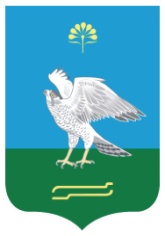 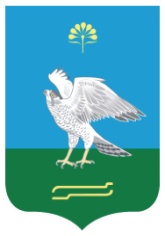  советы ауыл билeмehе                                                                                                                                                                                                                                                                                                                                                                                                                                                                                                                                                                                                                                                                                                                                                                                                                                                                                                                                                                хакимиeте452083, Миeкe районы, Яnы Kарамалы ауылы,Уzeк урам, 56Ател./факс 2-66-31Администрация сельского поселения Новокарамалинский сельсовет муниципального района Миякинский районРеспублики Башкортостан452083, Миякинский район, с. Новые Карамалы,ул. Центральная, 56Ател./факс 2-66-31Совет сельского поселения Новокарамалинский сельсовет муниципального района Миякинский район Республики Башкортостан Село Новые Карамалы, ул. Центральная 56АР/сч 40204810100000001881ГРКЦ НБ РБ Банка России г.Уфа БИК 048073001ИНН 0238001466 КПП 023801001ОКПО 04283420 ОКАТО 80244860000ОГРН 1020200678871Г лава сельского поселенияНовокарамалинский сельсовет муниципального районаМиякинский район Республики Башкортостан___________   И.В. Павлов«24» декабря 2014 г.м.п.Совет муниципального района Миякинский район Республики БашкортостанСело Киргиз-Мияки, ул. Ленина, 26Р/счет 40204810300000001869 УФК по Республике Башкортостан-Отделение 38 Лицевой счет 02110010220 (ФУ Администрации муниципального района Миякинский район Республики Башкортостан - Совет муниципального района Миякинский район Республики Башкортостан),БИК 048073001, ИНН 0238004675,КПП 023801001ГРКЦ НБ Респ. Башкортостан Банка России г. УфаОКПО 79653627 , ОКОНХ 97600, ОКАТО 80244850001,ОКТМО 80644450, ОКФС 14,ОГРН 1050201507146 от 01.02.2012г.Председатель Совета муниципального районаМиякинский район
Республики Башкортостан_________________ Б.Т.Хайретдинов«___» ________ 2014 г.м.п.